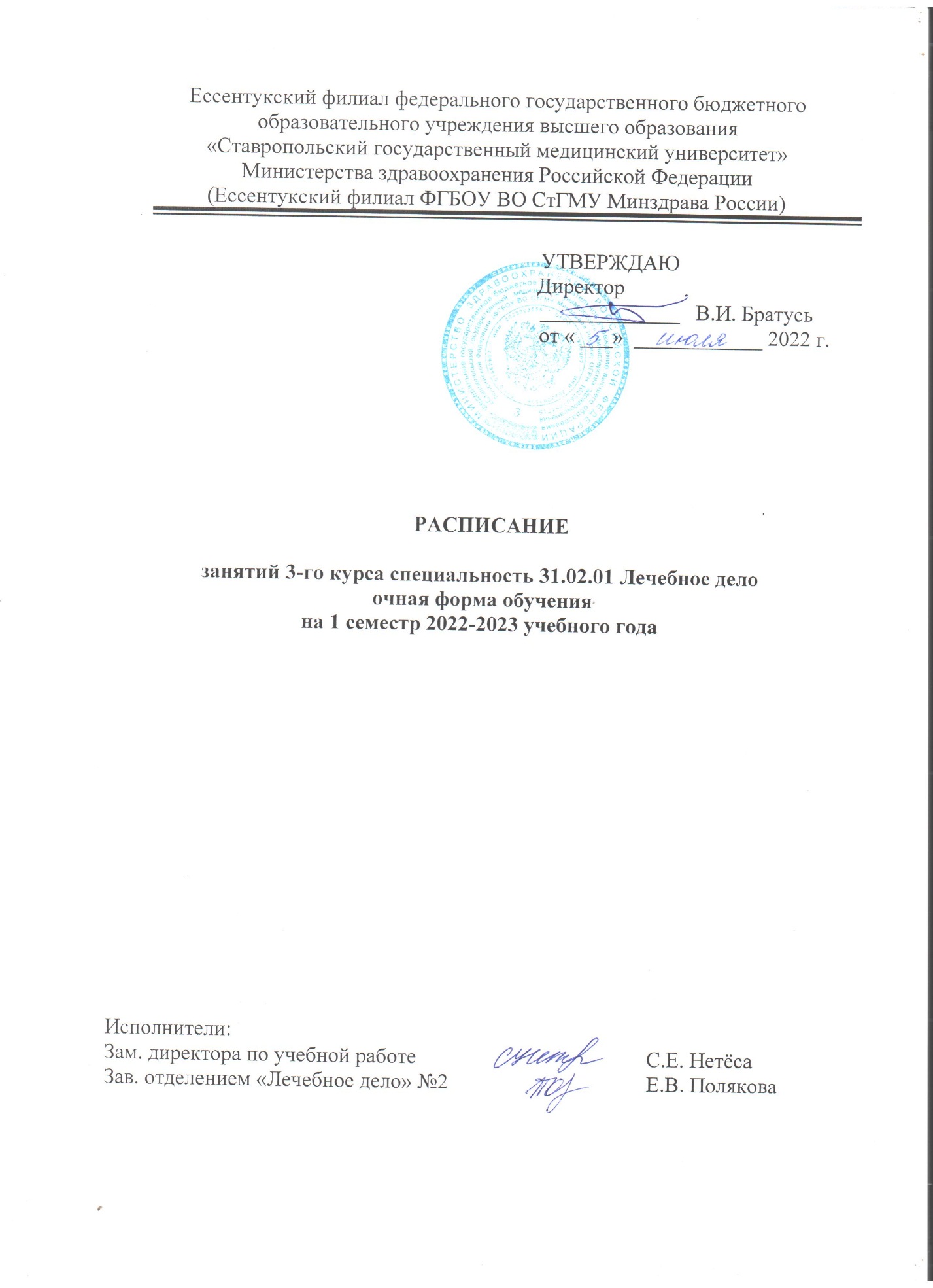 Условные обозначения к расписаниюпо специальности31.02.01 Лечебное делоРАСПИСАНИЕ ЗАНЯТИЙ НА 2022-2023 УЧ.ГОДРАСПИСАНИЕ ЗАНЯТИЙ НА 2022-2023 УЧ.ГОДРАСПИСАНИЕ ЗАНЯТИЙ НА 2022-2023 УЧ.ГОД- Практика по учебным дисциплинам- Лекция- Практика по учебным дисциплинам- Лекция- Практика  по профессиональным модулям- День консультаций, отработок, самостоятельной работы студентов, методической работы преподавателей.- Учебная практика, производственная практика- День консультаций, отработок, самостоятельной работы студентов, методической работы преподавателей.- Учебная практика, производственная практика- Праздничные дни312312СЕНТЯБРЬСЕНТЯБРЬСЕНТЯБРЬСЕНТЯБРЬСЕНТЯБРЬСЕНТЯБРЬСЕНТЯБРЬСЕНТЯБРЬСЕНТЯБРЬСЕНТЯБРЬСЕНТЯБРЬСЕНТЯБРЬПонедельник551212191926Понедельник8.00 9.35Лечение в педиатрииБелякова Н.А.Лечение в педиатрииБелякова Н.А.Информатика Ястребова В.Е.Информатика Ястребова В.Е.Лечение в педиатрииБелякова Н.А.Понедельник9.45 11.20Физ. культураСтороженко Т.Н.Физ. культураСтороженко Т.Н.Психология Краеренко О.А.Психология Краеренко О.А.Лечение в педиатрииБелякова Н.А.Лечение в педиатрииБелякова Н.А.Лечение в педиатрииБелякова Н.А.Понедельник11.50 13.25Психология Краеренко О.А.Психология Краеренко О.А.Физ. культураСтороженко Т.Н.Физ. культураСтороженко Т.Н.Физ. культураСтороженко Т.Н.Физ. культураСтороженко Т.Н.Лечение в хир. и травм.Чернецкий Ю.А.Лечение в хир. и травм.Чернецкий Ю.А.Лечение в хир. и травм.Чернецкий Ю.А.Лечение в хир. и травм.Чернецкий Ю.А.Понедельник13.35 15.10Лечение в оторинолар.Кравчук Е.В.Лечение в оторинолар.Кравчук Е.В.Лечение в стоматологииИванов С.В.Лечение в стоматологииИванов С.В.Психология Краеренко О.А.Психология Краеренко О.А.Психология Краеренко О.А.Психология Краеренко О.А.Понедельник15.20 17.00Лечение в педиатрииБелякова Н.А.Лечение в педиатрииБелякова Н.А.Лечение в оторинолар.Кравчук Е.В.Лечение в оторинолар.Кравчук Е.В.Понедельник17.05 18.40Лечение в оторинолар.Кравчук Е.В.Лечение в оторинолар.Кравчук Е.В.Вторник661313202027272727Вторник8.00 9.35Основы курортол.Потёмкина Л.В.Основы курортол.Потёмкина Л.В.Информатика Ястребова В.Е.Информатика Ястребова В.Е.Лечение в педиатрииБелякова Н.А.Лечение в педиатрииБелякова Н.А.Вторник9.45 11.20Клин. фармСклярова Е.Д.Клин. фармСклярова Е.Д.Клин. фармСклярова Е.Д.Клин. фармСклярова Е.Д.Лечение в оторинолар.Кравчук Е.В.Лечение в оторинолар.Кравчук Е.В.Клин. фармСклярова Е.Д.Клин. фармСклярова Е.Д.Клин. фармСклярова Е.Д.Клин. фармСклярова Е.Д.Вторник11.50 13.25Лечение в хир. и травм.Чернецкий Ю.А.Лечение в хир. и травм.Чернецкий Ю.А.Лечение в педиатрииБелякова Н.А.Лечение в педиатрииБелякова Н.А.Клин. фармСклярова Е.Д.Клин. фармСклярова Е.Д.Основы курортол.Потёмкина Л.В.Основы курортол.Потёмкина Л.В.Основы курортол.Потёмкина Л.В.Основы курортол.Потёмкина Л.В.Вторник13.35 15.10Информатика Ястребова В.Е.Информатика Ястребова В.Е.Лечение в хир. и травм.Чернецкий Ю.А.Лечение в хир. и травм.Чернецкий Ю.А.Лечение в хир. и травм.Чернецкий Ю.А.Лечение в хир. и травм.Чернецкий Ю.А.Физ. культураСтороженко Т.Н.Физ. культураСтороженко Т.Н.Физ. культураСтороженко Т.Н.Физ. культураСтороженко Т.Н.Вторник15.20 17.00Лечение в офтальмологии Тимофеева О.А.Лечение в офтальмологии Тимофеева О.А.Лечение в офтальмологии Тимофеева О.А.Лечение в офтальмологии Тимофеева О.А.Вторник17.05 18.40Среда771414212128282828Среда8.00 9.35Информатика Ястребова В.Е.Информатика Ястребова В.Е.Среда9.45 11.20Иностр. языкДрофа И.В.Иностр. язык Лимаренко М.В.Иностр. языкДрофа И.В.Иностр. язык Лимаренко М.В.Иностр. языкДрофа И.В.Иностр. язык Лимаренко М.В.Лечение в офтальмологии Тимофеева О.А.Лечение в офтальмологии Тимофеева О.А.Среда11.50 13.25Клин. фармСклярова Е.Д.Клин. фармСклярова Е.Д.Лечение в онкологииТужилина Е.Н.Лечение в онкологииТужилина Е.Н.Психология Краеренко О.А.Психология Краеренко О.А.Лечение в офтальмологии Тимофеева О.А.Лечение в офтальмологии Тимофеева О.А.Среда13.35 15.10Лечение в педиатрииБелякова Н.А.Лечение в педиатрииБелякова Н.А.Лечение в педиатрииБелякова Н.А.Лечение в педиатрииБелякова Н.А.Лечение в оторинолар.Кравчук Е.В.Лечение в оторинолар.Кравчук Е.В.Психология Краеренко О.А.Психология Краеренко О.А.Психология Краеренко О.А.Психология Краеренко О.А.Среда15.20 17.00Психология Краеренко О.А.Среда17.05 18.40Психология Краеренко О.А.Четверг11881515222229292929Четверг8.00 9.35Лечение в хир. и травм.Чернецкий Ю.А.Лечение в хир. и травм.Чернецкий Ю.А.Информатика Ястребова В.Е.Информатика Ястребова В.Е.Лечение в педиатрииБелякова Н.А.Лечение в педиатрииБелякова Н.А.Лечение в педиатрииБелякова Н.А.Лечение в педиатрииБелякова Н.А.Лечение в педиатрииБелякова Н.А.Лечение в педиатрииБелякова Н.А.Четверг9.45 11.20Психология Краеренко О.А.Психология Краеренко О.А.Психология Краеренко О.А.Психология Краеренко О.А.Психология Краеренко О.А.Психология Краеренко О.А.Клин. фармСклярова Е.Д.Клин. фармСклярова Е.Д.Лечение в хир. и травм.Чернецкий Ю.А.Лечение в хир. и травм.Чернецкий Ю.А.Лечение в хир. и травм.Чернецкий Ю.А.Лечение в хир. и травм.Чернецкий Ю.А.Четверг11.50 13.25Лечение в педиатрииБелякова Н.А.Лечение в педиатрииБелякова Н.А.Лечение в хир. и травм.Чернецкий Ю.А.Лечение в хир. и травм.Чернецкий Ю.А.Лечение в хир. и травм.Чернецкий Ю.А.Лечение в хир. и травм.Чернецкий Ю.А.Лечение в хир. и травм.Чернецкий Ю.А.Лечение в хир. и травм.Чернецкий Ю.А.Лечение в педиатрииТужилина Е.Н..Лечение в педиатрииТужилина Е.Н..Иностр. язык Лимаренко М.В.Иностр. язык Лимаренко М.В.Четверг13.35 15.10Лечение в педиатрииБелякова Н.А.Лечение в педиатрииБелякова Н.А.Лечение в педиатрииБелякова Н.А.Лечение в педиатрииБелякова Н.А.Лечение в педиатрииТужилина Е.Н..Лечение в педиатрииТужилина Е.Н..Четверг15.20 17.00Иностр. языкДрофа И.В.Иностр. языкДрофа И.В.Четверг17.05 18.40Пятница22991616232330303030Пятница8.00 9.35Пятница9.45 11.20Иностр. языкДрофа И.В.Иностр. язык Лимаренко М.В.Лечение в педиатрииБелякова Н.А.Лечение в педиатрииБелякова Н.А.Психология Краеренко О.А.Психология Краеренко О.А.Лечение в педиатрииБелякова Н.А.Лечение в педиатрииБелякова Н.А.Пятница11.50 13.25Психология Краеренко О.А.Психология Краеренко О.А.Психология Краеренко О.А.Психология Краеренко О.А.Основы курортол.Потёмкина Л.В.Основы курортол.Потёмкина Л.В.Основы курортол.Потёмкина Л.В.Основы курортол.Потёмкина Л.В.Лечение в онкологииТужилина Е.Н.Лечение в онкологииТужилина Е.Н.Лечение в онкологииТужилина Е.Н.Лечение в онкологииТужилина Е.Н.Пятница13.35 15.10Основы курортол.Потёмкина Л.В.Основы курортол.Потёмкина Л.В.Лечение в стоматологииИванов С.В.Лечение в стоматологииИванов С.В.Лечение в стоматологииИванов С.В.Лечение в стоматологииИванов С.В.Лечение в онкологииТужилина Е.Н.Лечение в онкологииТужилина Е.Н.Лечение в педиатрииБелякова Н.А.Лечение в педиатрииБелякова Н.А.Лечение в педиатрииБелякова Н.А.Лечение в педиатрииБелякова Н.А.Пятница15.20 17.00Лечение в офтальмологии Тимофеева О.А.Лечение в офтальмологии Тимофеева О.А.Лечение в педиатрииБелякова Н.А.Лечение в педиатрииБелякова Н.А.Лечение в офтальмологии Тимофеева О.А.Лечение в офтальмологии Тимофеева О.А.Лечение в оторинолар.Кравчук Е.В.Лечение в оторинолар.Кравчук Е.В.Лечение в оторинолар.Кравчук Е.В.Пятница17.05 18.40Лечение в оторинолар.Кравчук Е.В.Лечение в оторинолар.Кравчук Е.В.Лечение в оторинолар.Кравчук Е.В.Суббота 33101017172424Суббота 8.00 9.35День консультаций,отработок, самостоятельной работы студентов, метод.работы преподавателейДень консультаций,отработок, самостоятельной работы студентов, метод.работы преподавателейДень консультаций,отработок, самостоятельной работы студентов, метод.работы преподавателейДень консультаций,отработок, самостоятельной работы студентов, метод.работы преподавателейДень консультаций,отработок, самостоятельной работы студентов, метод.работы преподавателейДень консультаций,отработок, самостоятельной работы студентов, метод.работы преподавателейДень консультаций,отработок, самостоятельной работы студентов, метод.работы преподавателейДень консультаций,отработок, самостоятельной работы студентов, метод.работы преподавателейСуббота 9.45 11.20День консультаций,отработок, самостоятельной работы студентов, метод.работы преподавателейДень консультаций,отработок, самостоятельной работы студентов, метод.работы преподавателейДень консультаций,отработок, самостоятельной работы студентов, метод.работы преподавателейДень консультаций,отработок, самостоятельной работы студентов, метод.работы преподавателейДень консультаций,отработок, самостоятельной работы студентов, метод.работы преподавателейДень консультаций,отработок, самостоятельной работы студентов, метод.работы преподавателейДень консультаций,отработок, самостоятельной работы студентов, метод.работы преподавателейДень консультаций,отработок, самостоятельной работы студентов, метод.работы преподавателейСуббота 11.50 13.25День консультаций,отработок, самостоятельной работы студентов, метод.работы преподавателейДень консультаций,отработок, самостоятельной работы студентов, метод.работы преподавателейДень консультаций,отработок, самостоятельной работы студентов, метод.работы преподавателейДень консультаций,отработок, самостоятельной работы студентов, метод.работы преподавателейДень консультаций,отработок, самостоятельной работы студентов, метод.работы преподавателейДень консультаций,отработок, самостоятельной работы студентов, метод.работы преподавателейДень консультаций,отработок, самостоятельной работы студентов, метод.работы преподавателейДень консультаций,отработок, самостоятельной работы студентов, метод.работы преподавателейСуббота 13.35 15.10Суббота 15.20 17.00Суббота 17.05 18.40312312ОКТЯБРЬОКТЯБРЬОКТЯБРЬОКТЯБРЬОКТЯБРЬОКТЯБРЬОКТЯБРЬОКТЯБРЬОКТЯБРЬОКТЯБРЬОКТЯБРЬОКТЯБРЬОКТЯБРЬОКТЯБРЬПонедельник331010101717242424Понедельник8.00 9.35Лечение в педиатрииБелякова Н.А.Лечение в педиатрииБелякова Н.А.Психология Краеренко О.А.Психология Краеренко О.А.Психология Краеренко О.А.Понедельник9.45 11.20Лечение в педиатрииБелякова Н.А.Лечение в педиатрииБелякова Н.А.Информатика Ястребова В.Е.Информатика Ястребова В.Е.Психология Краеренко О.А.Психология Краеренко О.А.Психология Краеренко О.А.Понедельник11.50 13.25Лечение в педиатрииТужилина Е.Н.Лечение в оторинолар.Кравчук Е.В.Лечение в оторинолар.Кравчук Е.В.Лечение в офтальмологии Тимофеева О.А.Лечение в офтальмологии Тимофеева О.А.Психология Краеренко О.А.Психология Краеренко О.А.Психология Краеренко О.А.Лечение в педиатрииТужилина Е.Н.Лечение в педиатрииБелякова Н.А.Лечение в педиатрииБелякова Н.А.Лечение в педиатрииБелякова Н.А.Понедельник13.35 15.10Лечение в педиатрииТужилина Е.Н.Лечение в оторинолар.Кравчук Е.В.Лечение в оторинолар.Кравчук Е.В.Лечение в офтальмологии Тимофеева О.А.Лечение в офтальмологии Тимофеева О.А.Лечение в стоматологииИванов С.В.Лечение в хир. и травм.Денисова Л.Г.Иностр. язык Лимаренко М.В.Иностр. язык Лимаренко М.В.Лечение в педиатрииТужилина Е.Н.Лечение в педиатрииБелякова Н.А.Лечение в педиатрииБелякова Н.А.Лечение в педиатрииБелякова Н.А.Понедельник15.20 17.00Лечение в оторинолар.Кравчук Е.В.Лечение в стоматологииИванов С.В.Лечение в хир. и травм.Денисова Л.Г.Психология Краеренко О.А.Психология Краеренко О.А.Психология Краеренко О.А.Понедельник17.05 18.40Лечение в оторинолар.Кравчук Е.В.Психология Краеренко О.А.Психология Краеренко О.А.Психология Краеренко О.А.Вторник44111111181818252525Вторник8.00 9.35Лечение в онкологииТужилина Е.Н.Лечение в онкологииТужилина Е.Н.Клин. фармСклярова Е.Д.Клин. фармСклярова Е.Д.Клин. фармСклярова Е.Д.Физ. культураСтороженко Т.Н.Физ. культураСтороженко Т.Н.Физ. культураСтороженко Т.Н.Лечение в хир. и травм.Чернецкий Ю.А.Лечение в хир. и травм.Чернецкий Ю.А.Лечение в хир. и травм.Чернецкий Ю.А.Вторник9.45 11.20Лечение в онкологииТужилина Е.Н.Лечение в онкологииТужилина Е.Н.Психология Краеренко О.А.Психология Краеренко О.А.Психология Краеренко О.А.Психология Краеренко О.А.Психология Краеренко О.А.Психология Краеренко О.А.Иностр. языкДрофа И.В.Лечение в хир. и травм.Чернецкий Ю.А.Лечение в хир. и травм.Чернецкий Ю.А.Лечение в хир. и травм.Чернецкий Ю.А.Вторник11.50 13.25Основы курортол.Потёмкина Л.В.Основы курортол.Потёмкина Л.В.Основы курортол.Потёмкина Л.В.Основы курортол.Потёмкина Л.В.Основы курортол.Потёмкина Л.В.Основы курортол.Потёмкина Л.В.Психология Краеренко О.А.Психология Краеренко О.А.Психология Краеренко О.А.Психология Краеренко О.А.Вторник13.35 15.10Физ. культураСтороженко Т.Н.Физ. культураСтороженко Т.Н.Физ. культураСтороженко Т.Н.Психология Краеренко О.А.Лечение в педиатрииТужилина Е.Н.Вторник15.20 17.00Психология Краеренко О.А.Психология Краеренко О.А.Лечение в педиатрииТужилина Е.Н.Вторник17.05 18.40Психология Краеренко О.А.Среда5512191926262626Среда8.00 9.35Лечение в хир. и травм.Чернецкий Ю.А.Лечение в хир. и травм.Чернецкий Ю.А.Лечение в педиатрииТужилина Е.Н.Лечение в педиатрииТужилина Е.Н.Лечение в педиатрииБелякова Н.А.Лечение в педиатрииТужилина Е.Н.Психология Краеренко О.А.Психология Краеренко О.А.Среда9.45 11.20Лечение в хир. и травм.Чернецкий Ю.А.Лечение в хир. и травм.Чернецкий Ю.А.Лечение в педиатрииТужилина Е.Н.Лечение в педиатрииТужилина Е.Н.Лечение в педиатрииБелякова Н.А.Лечение в педиатрииТужилина Е.Н.Психология Краеренко О.А.Психология Краеренко О.А.Психология Краеренко О.А.Психология Краеренко О.А.Психология Краеренко О.А.Психология Краеренко О.А.Среда11.50 13.25Лечение в педиатрииТужилина Е.Н.Психология Краеренко О.А.Психология Краеренко О.А.Лечение в хир. и травм.Денисова Л.Г.Лечение в хир. и травм.Денисова Л.Г.Психология Краеренко О.А.Клин. фармСклярова Е.Д.Клин. фармСклярова Е.Д.Клин. фармСклярова Е.Д.Клин. фармСклярова Е.Д.Клин. фармСклярова Е.Д.Клин. фармСклярова Е.Д.Клин. фармСклярова Е.Д.Среда13.35 15.10Лечение в педиатрииТужилина Е.Н.Психология Краеренко О.А.Психология Краеренко О.А.Лечение в хир. и травм.Денисова Л.Г.Лечение в хир. и травм.Денисова Л.Г.Психология Краеренко О.А.Лечение в хир. и травм.Чернецкий Ю.А.Лечение в хир. и травм.Чернецкий Ю.А.Лечение в хир. и травм.Чернецкий Ю.А.Лечение в хир. и травм.Денисова Л.Г.Лечение в педиатрииБелякова Н.А.Лечение в педиатрииБелякова Н.А.Лечение в педиатрииБелякова Н.А.Среда15.20 17.00Лечение в оторинолар.Кравчук Е.В.Лечение в хир. и травм.Чернецкий Ю.А.Лечение в хир. и травм.Чернецкий Ю.А.Лечение в хир. и травм.Чернецкий Ю.А.Лечение в хир. и травм.Денисова Л.Г.Лечение в педиатрииБелякова Н.А.Лечение в педиатрииБелякова Н.А.Лечение в педиатрииБелякова Н.А.Среда17.05 18.40Лечение в оторинолар.Кравчук Е.В.Четверг66132020272727Четверг8.00 9.35Иностр. языкДрофа И.В.Информатика Ястребова В.Е.Информатика Ястребова В.Е.Лечение в педиатрииБелякова Н.А.Лечение в педиатрииБелякова Н.А.Лечение в педиатрииТужилина Е.Н.Информатика Ястребова В.Е.Информатика Ястребова В.Е.Информатика Ястребова В.Е.Четверг9.45 11.20Клин. фармСклярова Е.Д.Клин. фармСклярова Е.Д.Клин. фармСклярова Е.Д.Физ. культураСтороженко Т.Н.Физ. культураСтороженко Т.Н.Физ. культураСтороженко Т.Н.Иностр. языкДрофа И.В.Лечение в педиатрииБелякова Н.А.Лечение в педиатрииБелякова Н.А.Лечение в педиатрииТужилина Е.Н.Иностр. язык Лимаренко М.В.Иностр. язык Лимаренко М.В.Иностр. язык Лимаренко М.В.Четверг11.50 13.25Лечение в хир. и травм.Чернецкий Ю.А.Лечение в хир. и травм.Чернецкий Ю.А.Лечение в хир. и травм.Чернецкий Ю.А.Лечение в офтальмологии Тимофеева О.А.Лечение в офтальмологии Тимофеева О.А.Лечение в хир. и травм.Чернецкий Ю.А.Лечение в стоматологииИванов С.В.Лечение в хир. и травм.Чернецкий Ю.А.Лечение в хир. и травм.Чернецкий Ю.А.Основы курортол.Потёмкина Л.В.Основы курортол.Потёмкина Л.В.Основы курортол.Потёмкина Л.В.Основы курортол.Потёмкина Л.В.Четверг13.35 15.10Психология Краеренко О.А.Психология Краеренко О.А.Психология Краеренко О.А.Лечение в офтальмологии Тимофеева О.А.Лечение в офтальмологии Тимофеева О.А.Лечение в хир. и травм.Чернецкий Ю.А.Лечение в стоматологииИванов С.В.Лечение в хир. и травм.Чернецкий Ю.А.Лечение в хир. и травм.Чернецкий Ю.А.Психология Краеренко О.А.Психология Краеренко О.А.Лечение в педиатрииБелякова Н.А.Лечение в педиатрииБелякова Н.А.Четверг15.20 17.00Иностр. язык Лимаренко М.В.Иностр. язык Лимаренко М.В.Иностр. языкДрофа И.В.Иностр. языкДрофа И.В.Лечение в стоматологииИванов С.В.Психология Краеренко О.А.Психология Краеренко О.А.Лечение в педиатрииБелякова Н.А.Лечение в педиатрииБелякова Н.А.Четверг17.05 18.40Лечение в стоматологииИванов С.В.Пятница71414142128Пятница8.00 9.35Лечение в оторинолар.Кравчук Е.В.Лечение в педиатрииТужилина Е.Н.Лечение в педиатрииТужилина Е.Н.Лечение в педиатрииБелякова Н.А.Лечение в педиатрииТужилина Е.Н.Лечение в педиатрииТужилина Е.Н.Лечение в педиатрииТужилина Е.Н.Лечение в хир. и травм.Чернецкий Ю.А.Пятница9.45 11.20Лечение в оторинолар.Кравчук Е.В.Лечение в хир. и травм.Денисова Л.Г.Лечение в педиатрииТужилина Е.Н.Лечение в педиатрииТужилина Е.Н.Лечение в педиатрииБелякова Н.А.Лечение в педиатрииТужилина Е.Н.Лечение в педиатрииТужилина Е.Н.Лечение в педиатрииТужилина Е.Н.Лечение в хир. и травм.Чернецкий Ю.А.Пятница11.50 13.25Лечение в стоматологииИванов С.В.Лечение в стоматологииИванов С.В.Лечение в офтальмологии Тимофеева О.А.Лечение в хир. и травм.Денисова Л.Г.Информатика Ястребова В.Е.Информатика Ястребова В.Е.Физ. культураСтороженко Т.Н.Физ. культураСтороженко Т.Н.Физ. культураСтороженко Т.Н.Физ. культураСтороженко Т.Н.Физ. культураСтороженко Т.Н.Физ. культураСтороженко Т.Н.Физ. культураСтороженко Т.Н.Пятница13.35 15.10Лечение в стоматологииИванов С.В.Лечение в стоматологииИванов С.В.Лечение в офтальмологии Тимофеева О.А.Лечение в педиатрииБелякова Н.А.Лечение в педиатрииБелякова Н.А.Клин. фармСклярова Е.Д.Клин. фармСклярова Е.Д.Клин. фармСклярова Е.Д.Пятница15.20 17.00Лечение в онкологииТужилина Е.Н.Лечение в онкологииТужилина Е.Н.Лечение в педиатрииБелякова Н.А.Лечение в педиатрииБелякова Н.А.Пятница17.05 18.40Лечение в онкологииТужилина Е.Н.Лечение в онкологииТужилина Е.Н.Иностр. язык Лимаренко М.В.Иностр. язык Лимаренко М.В.Суббота 188815151522222229292929Суббота 8.00 9.35День консультаций,отработок, самостоятельной работы студентов, метод.работы преподавателейДень консультаций,отработок, самостоятельной работы студентов, метод.работы преподавателейДень консультаций,отработок, самостоятельной работы студентов, метод.работы преподавателейДень консультаций,отработок, самостоятельной работы студентов, метод.работы преподавателейДень консультаций,отработок, самостоятельной работы студентов, метод.работы преподавателейДень консультаций,отработок, самостоятельной работы студентов, метод.работы преподавателейДень консультаций,отработок, самостоятельной работы студентов, метод.работы преподавателейДень консультаций,отработок, самостоятельной работы студентов, метод.работы преподавателейДень консультаций,отработок, самостоятельной работы студентов, метод.работы преподавателейДень консультаций,отработок, самостоятельной работы студентов, метод.работы преподавателейДень консультаций,отработок, самостоятельной работы студентов, метод.работы преподавателейДень консультаций,отработок, самостоятельной работы студентов, метод.работы преподавателейДень консультаций,отработок, самостоятельной работы студентов, метод.работы преподавателейДень консультаций,отработок, самостоятельной работы студентов, метод.работы преподавателейСуббота 9.45 11.20День консультаций,отработок, самостоятельной работы студентов, метод.работы преподавателейДень консультаций,отработок, самостоятельной работы студентов, метод.работы преподавателейДень консультаций,отработок, самостоятельной работы студентов, метод.работы преподавателейДень консультаций,отработок, самостоятельной работы студентов, метод.работы преподавателейДень консультаций,отработок, самостоятельной работы студентов, метод.работы преподавателейДень консультаций,отработок, самостоятельной работы студентов, метод.работы преподавателейДень консультаций,отработок, самостоятельной работы студентов, метод.работы преподавателейДень консультаций,отработок, самостоятельной работы студентов, метод.работы преподавателейДень консультаций,отработок, самостоятельной работы студентов, метод.работы преподавателейДень консультаций,отработок, самостоятельной работы студентов, метод.работы преподавателейДень консультаций,отработок, самостоятельной работы студентов, метод.работы преподавателейДень консультаций,отработок, самостоятельной работы студентов, метод.работы преподавателейДень консультаций,отработок, самостоятельной работы студентов, метод.работы преподавателейДень консультаций,отработок, самостоятельной работы студентов, метод.работы преподавателейСуббота 11.50 13.25День консультаций,отработок, самостоятельной работы студентов, метод.работы преподавателейДень консультаций,отработок, самостоятельной работы студентов, метод.работы преподавателейДень консультаций,отработок, самостоятельной работы студентов, метод.работы преподавателейДень консультаций,отработок, самостоятельной работы студентов, метод.работы преподавателейДень консультаций,отработок, самостоятельной работы студентов, метод.работы преподавателейДень консультаций,отработок, самостоятельной работы студентов, метод.работы преподавателейДень консультаций,отработок, самостоятельной работы студентов, метод.работы преподавателейДень консультаций,отработок, самостоятельной работы студентов, метод.работы преподавателейДень консультаций,отработок, самостоятельной работы студентов, метод.работы преподавателейДень консультаций,отработок, самостоятельной работы студентов, метод.работы преподавателейДень консультаций,отработок, самостоятельной работы студентов, метод.работы преподавателейДень консультаций,отработок, самостоятельной работы студентов, метод.работы преподавателейДень консультаций,отработок, самостоятельной работы студентов, метод.работы преподавателейДень консультаций,отработок, самостоятельной работы студентов, метод.работы преподавателейСуббота 13.35 15.10Суббота 15.20 17.00Суббота 17.05 18.40312312 ОКТЯБРЬ                                           НОЯБРЬ ОКТЯБРЬ                                           НОЯБРЬ ОКТЯБРЬ                                           НОЯБРЬ ОКТЯБРЬ                                           НОЯБРЬ ОКТЯБРЬ                                           НОЯБРЬ ОКТЯБРЬ                                           НОЯБРЬ ОКТЯБРЬ                                           НОЯБРЬ ОКТЯБРЬ                                           НОЯБРЬ ОКТЯБРЬ                                           НОЯБРЬ ОКТЯБРЬ                                           НОЯБРЬ ОКТЯБРЬ                                           НОЯБРЬПонедельник3131714142128Понедельник8.00 9.35Психология Краеренко О.А.Психология Краеренко О.А.Лечение в педиатрииТужилина Е.Н.Психология Краеренко О.А.Лечение в педиатрииТужилина Е.Н.ПП 02.02Понедельник9.45 11.20Психология Краеренко О.А.Психология Краеренко О.А.Лечение в педиатрииТужилина Е.Н.Психология Краеренко О.А.Лечение в педиатрииТужилина Е.Н.Информатика Ястребова В.Е.ПП 02.02Понедельник11.50 13.25Лечение в педиатрииБелякова Н.А.Лечение в педиатрииБелякова Н.А.Лечение в педиатрииБелякова Н.А.Психология Краеренко О.А.Лечение в педиатрииБелякова Н.А.Информатика Ястребова В.Е.Лечение в педиатрииБелякова Н.А.ПП 02.02Понедельник13.35 15.10Лечение в педиатрииБелякова Н.А.Лечение в педиатрииБелякова Н.А.Лечение в педиатрииБелякова Н.А.Психология Краеренко О.А.Лечение в педиатрииБелякова Н.А.Лечение в педиатрииБелякова Н.А.Понедельник15.20 17.00Лечение в педиатрииТужилина Е.Н.Лечение в педиатрииТужилина Е.Н.Лечение в педиатрииТужилина Е.Н.Понедельник17.05 18.40Лечение в педиатрииТужилина Е.Н.Лечение в педиатрииТужилина Е.Н.Лечение в педиатрииТужилина Е.Н.Вторник118815152229Вторник8.00 9.35Психология Краеренко О.А.Психология Краеренко О.А.Лечение в педиатрииБелякова Н.А.Лечение в педиатрииБелякова Н.А.Лечение в педиатрииБелякова Н.А.ПП 02.02Вторник9.45 11.20Психология Краеренко О.А.Психология Краеренко О.А.Лечение в педиатрииБелякова Н.А.Лечение в педиатрииБелякова Н.А.Лечение в педиатрииБелякова Н.А.Лечение в педиатрииБелякова Н.А.ПП 02.02Вторник11.50 13.25Клин. фармСклярова Е.Д.Клин. фармСклярова Е.Д.Клин. фармСклярова Е.Д.Клин. фармСклярова Е.Д.Лечение в офтальмологии Тимофеева О.А.Лечение в педиатрииБелякова Н.А.Клин. фармСклярова Е.Д.Клин. фармСклярова Е.Д.ПП 02.02Вторник13.35 15.10Лечение в хир. и травм.Денисова Л.Г.Лечение в хир. и травм.Денисова Л.Г.Лечение в офтальмологии Тимофеева О.А.Физ. культураСтороженко Т.Н.Физ. культураСтороженко Т.Н.Физ. культураСтороженко Т.Н.Физ. культураСтороженко Т.Н.Вторник15.20 17.00Лечение в хир. и травм.Денисова Л.Г.Лечение в хир. и травм.Денисова Л.Г.Лечение в стоматологииИванов С.В.Лечение в педиатрииТужилина Е.Н.Лечение в педиатрииТужилина Е.Н.Вторник17.05 18.40Лечение в стоматологииИванов С.В.Лечение в педиатрииТужилина Е.Н.Лечение в педиатрииТужилина Е.Н.Среда222291616232330Среда8.00 9.35Физ. культураСтороженко Т.Н.Физ. культураСтороженко Т.Н.Физ. культураСтороженко Т.Н.Физ. культураСтороженко Т.Н.Психология Краеренко О.А.ПП 02.02Среда9.45 11.20Лечение в стоматологииИванов С.В.Лечение в стоматологииИванов С.В.Лечение в стоматологииИванов С.В.Психология Краеренко О.А.Информатика Ястребова В.Е.Психология Краеренко О.А.Лечение в хир. и травм.Денисова Л.Г.Психология Краеренко О.А.ПП 02.02Среда11.50 13.25Лечение в стоматологииИванов С.В.Лечение в стоматологииИванов С.В.Лечение в стоматологииИванов С.В.Психология Краеренко О.А.Основы курортол.Потёмкина Л.В.Основы курортол.Потёмкина Л.В.Лечение в хир. и травм.Денисова Л.Г.Психология Краеренко О.А.Психология Краеренко О.А.Лечение в педиатрииБелякова Н.А.ПП 02.02Среда13.35 15.10Психология Краеренко О.А.Психология Краеренко О.А.Психология Краеренко О.А.Психология Краеренко О.А.Клин. фармСклярова Е.Д.Клин. фармСклярова Е.Д.Клин. фармСклярова Е.Д.Клин. фармСклярова Е.Д.Лечение в хир. и травм.Денисова Л.Г.Лечение в педиатрииБелякова Н.А.Среда15.20 17.00Психология Краеренко О.А.Лечение в онкологииТужилина Е.Н.Лечение в педиатрииТужилина Е.Н.Психология Краеренко О.А.Среда17.05 18.40Психология Краеренко О.А.Лечение в онкологииТужилина Е.Н.Лечение в педиатрииТужилина Е.Н.Четверг333310172424Четверг8.00 9.35Лечение в педиатрииБелякова Н.А.Иностр. языкДрофа И.В.ПП 02.02ПП 02.02Четверг9.45 11.20Иностр. языкДрофа И.В.Иностр. языкДрофа И.В.Иностр. язык Лимаренко М.В.Иностр. язык Лимаренко М.В.Лечение в педиатрииБелякова Н.А.Лечение в хир. и травм.Денисова Л.Г.Иностр. язык Лимаренко М.В.ПП 02.02ПП 02.02Четверг11.50 13.25Клин. фармСклярова Е.Д.Клин. фармСклярова Е.Д.Клин. фармСклярова Е.Д.Клин. фармСклярова Е.Д.Иностр. язык Лимаренко М.В.Лечение в хир. и травм.Денисова Л.Г.Лечение в педиатрииБелякова Н.А.ПП 02.02ПП 02.02Четверг13.35 15.10Психология Краеренко О.А.Лечение в хир. и травм.Чернецкий Ю.А.Лечение в хир. и травм.Чернецкий Ю.А.Лечение в хир. и травм.Чернецкий Ю.А.Иностр. языкДрофа И.В.Лечение в педиатрииБелякова Н.А.Четверг15.20 17.00Психология Краеренко О.А.Лечение в хир. и травм.Чернецкий Ю.А.Лечение в хир. и травм.Чернецкий Ю.А.Лечение в хир. и травм.Чернецкий Ю.А.Лечение в педиатрииТужилина Е.Н.Четверг17.05 18.40Лечение в педиатрииТужилина Е.Н.Пятница444411182525Пятница8.00 9.35Лечение в онкологииТужилина Е.Н.Лечение в хир. и травм.Чернецкий Ю.А.Лечение в педиатрииТужилина Е.Н.Лечение в хир. и травм.Чернецкий Ю.А.ПП 02.02ПП 02.02Пятница9.45 11.20Лечение в онкологииТужилина Е.Н.Лечение в хир. и травм.Чернецкий Ю.А.Лечение в педиатрииТужилина Е.Н.Лечение в хир. и травм.Чернецкий Ю.А.ПП 02.02ПП 02.02Пятница11.50 13.25Лечение в хир. и травм.Денисова Л.Г.Лечение в офтальмологии Тимофеева О.А.Лечение в хир. и травм.Чернецкий Ю.А.ПП 02.02ПП 02.02Пятница13.35 15.10Лечение в хир. и травм.Денисова Л.Г.Лечение в офтальмологии Тимофеева О.А.Пятница15.20 17.00Информатика Ястребова В.Е.Пятница17.05 18.40Суббота 55551212192626Суббота 8.00 9.35День консультаций,отработок, самостоятельной работы студентов, метод.работы преподавателейДень консультаций,отработок, самостоятельной работы студентов, метод.работы преподавателейЛечение в онкологииТужилина Е.Н.ПП 02.02ПП 02.02День консультаций,отработок, самостоятельной работы студентов, метод.работы преподавателейСуббота 9.45 11.20День консультаций,отработок, самостоятельной работы студентов, метод.работы преподавателейДень консультаций,отработок, самостоятельной работы студентов, метод.работы преподавателейЛечение в онкологииТужилина Е.Н.ПП 02.02ПП 02.02День консультаций,отработок, самостоятельной работы студентов, метод.работы преподавателейСуббота 11.50 13.25День консультаций,отработок, самостоятельной работы студентов, метод.работы преподавателейДень консультаций,отработок, самостоятельной работы студентов, метод.работы преподавателейПсихология Краеренко О.А.Лечение в онкологииТужилина Е.Н.ПП 02.02ПП 02.02День консультаций,отработок, самостоятельной работы студентов, метод.работы преподавателейСуббота 13.35 15.10Психология Краеренко О.А.Лечение в онкологииТужилина Е.Н.Суббота 15.20 17.00Суббота 17.05 18.40